Anexo IVActa final de evaluación del TFG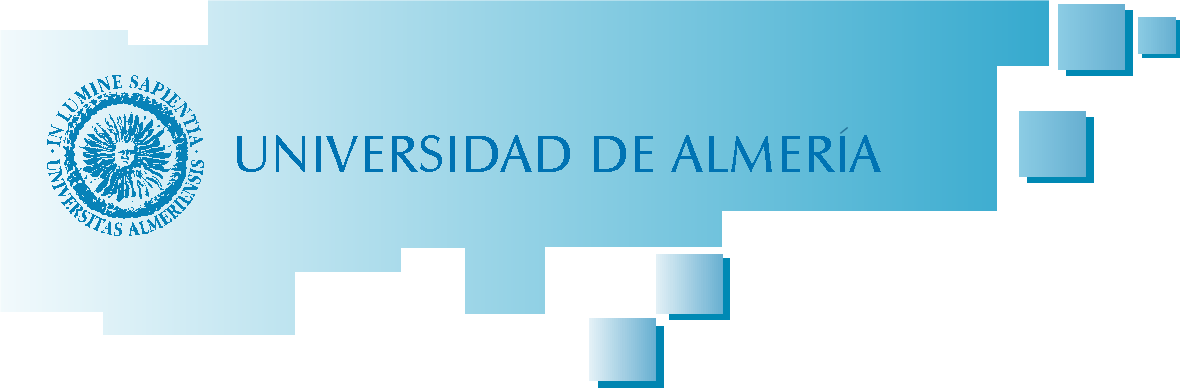 TRABAJO FIN DE GRADOACTA FINAL DE EVALUACIÓNEn Almería, a                              de                                    202Fdo. Comisión EvaluadoraEstudiante:Estudiante:Título:Título:Director (Codirector):Director (Codirector):Modalidad:Modalidad:Calificación Final del TFG Propuesta Matrícula de HonorSi ☐  No ☐PresidenteSecretarioVocal